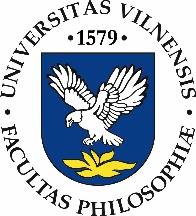 VILNIAUS UNIVERSITETOFILOSOFIJOS FAKULTETASVilniaus „XXX“ gimnazijos Direktorei V. PavardenisDĖL PSICHOLOGINIŲ TYRIMŲ ATLIKIMOPrašom leisti atlikti psichologinius tyrimus Jūsų vadovaujamoje įstaigoje Vilniaus universiteto Filosofijos fakulteto    VARDENIS PAVARDENIS,   darbą „Xxxxxx xxxxxxx xxxxx“. Darbo   Vardenis Pavardenis.Respondentų anonimiškumas ir gautos informacijos slaptumas bus išsaugotas.